Regional Lead Practitioner for English – West Midlands 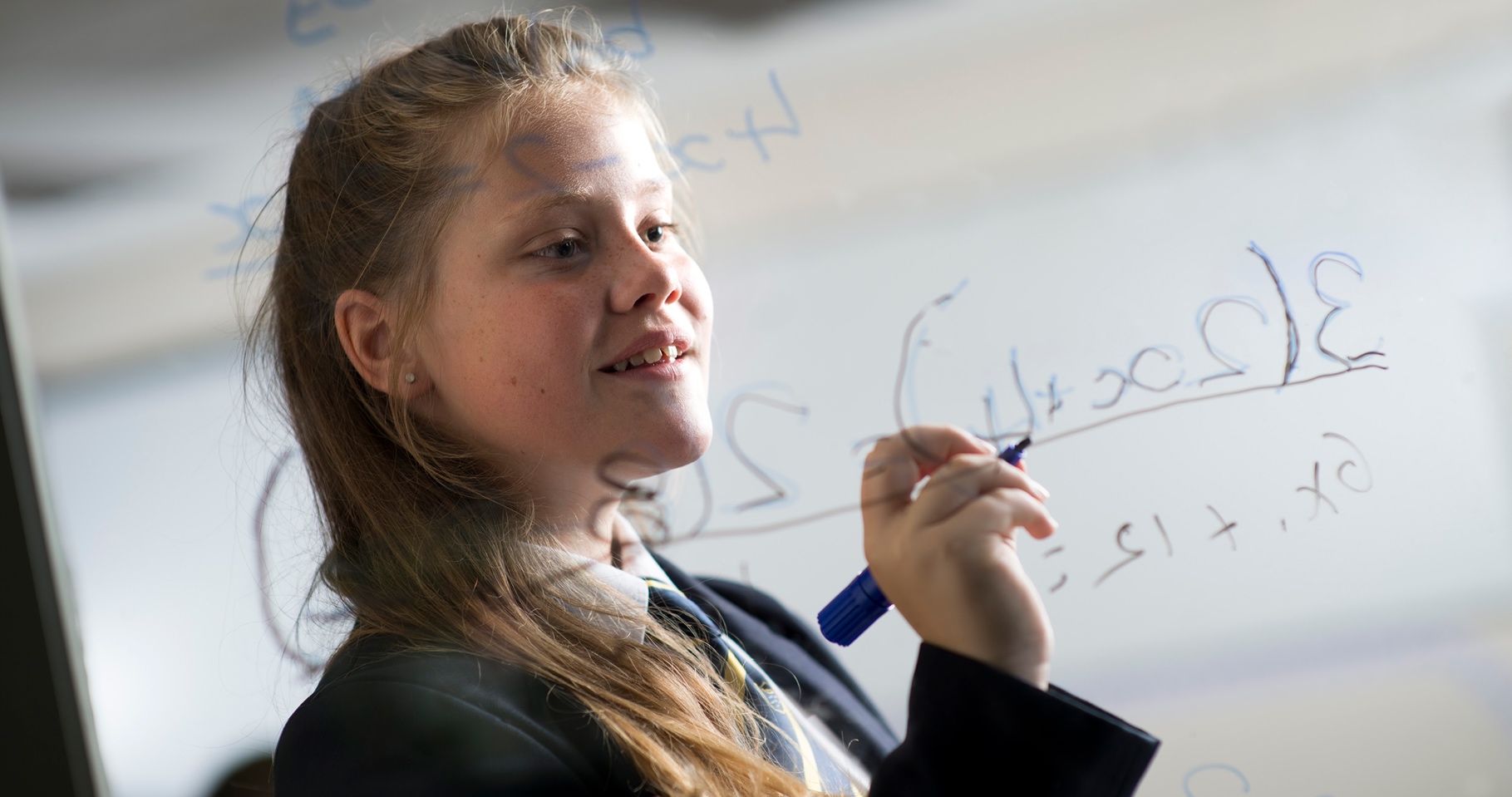 Regular travel between academies is a necessity of the post.  The region includes academies in the OAT North region so travel to these academies may be required.Ormiston Academies Trust (OAT) is a not-for-profit sponsor of 37 primary and secondary academies. Our vision is for all young people to have access to the highest academic, social and practical skills required to achieve their full potential, whether going on to study at a leading university or entering the world of work. We are determined to become the Trust that makes the biggest difference, both inside and outside the classroom. Our successful family of schools educates over 27,000 students across many areas of the country. We are continuing to improve outcomes for our students despite being largely in areas of historic academic underachievementWe are looking to recruit an outstanding teacher, to work as a Regional Lead Practitioner for English in some of our highest priority schools across the North region.The support you offer our leaders and teachers will be vital in ensuring that all of our schools achieve the same successes.  Joining a regional school improvement team led by a Regional Director, you will use your passion, subject knowledge and expertise in English to drive forward the quality of teaching and learning. Working across multiple schools, you will model great practice through a partial teaching timetable, but you will also travel around the region to coach and lead others. This in an exciting role that requires flexibility, a team spirit, and a willingness to learn and it will suit individuals who want to take a step-up and work at a more strategic level in English, across a range of schools.  Our expectations are high.  We are aiming to ensure that all our schools show strong progress in English so that students can progress onto further study, university or employment of their choice. The successful candidate will: be an outstanding teacher with a proven track record of securing sustained excellent outcomeshave up-to-date knowledge of subject curricula and assessment requirementsbe proficient in teaching English, preferably to A Levelhave proven experience of identifying and implementing effective strategies for improving attainment in English in challenging schools at KS3 and KS4have a highly effective style that is both consultative and influential be able to demonstrate resilience, motivation and commitment to driving up standards of achievement be able to work across a group of schools and show significant impact in developing capacity and improving outcomes for young people To apply, please submit your completed application form and supporting statement by noon on Friday 19 October 2018 to recruitment@ormistonacademies.co.uk.For an informal discussion about the role, or if you have any additional queries, please contact the Regional Director for the North, Tuesday Humby at tuesday.humby@ormistonacademies.co.uk. OAT is committed to safeguarding children; successful candidates will be subject to an enhanced Disclosure and Barring Service check.Job Description: Regional Lead Practitioner for EnglishThe RoleThe Regional Lead Practitioner for English will promote and implement strategies for improving attainment in English across two of our academies in the North region. Working in partnership with the regional school improvement team, Principals and Heads of Department, the role involves both a strategic overview of subject development across the region alongside day to day involvement with English departments.  This will include activities such as coaching, planning, leadership development, modelling strong practice, data analysis, curriculum development, support with student intervention.Key responsibilitiesProvide outstanding teaching to key cohorts of studentsSupport Heads of Department in each allocated academy as needed, ensuring agreed best practice is being followed, providing extra support and capacity where it is needed Support the development of teaching capacity within allocated academies, working in partnership with the academy’s teaching and learning lead Work with allocated academies to ensure that the curriculum, delivery model and assessments being used are of the highest qualityWork with academy staff to promote raised attainment and progress measures in English, with a progress target for each academy that shows outstanding outcomes for students Provide support to academy leadership teams and subject leaders to address underperformance in English departmentsIdentify best practice locally, nationally and internationally in order to refine or bespoke the practice to the needs of the regionEnsure that subject knowledge, curriculum understanding and pedagogy around GCSE and A Level specifications are facilitated in allocated academiesTake part in monitoring and review work across the region as requested by the Regional DirectorResearch and evaluate innovative curricular practices and draw on research outcomes and other sources of external evidence to inform own practice and that of colleaguesSupport with English recruitment across the region as requested by the Regional DirectorOtherUndertake other various responsibilities as directed by the line managerPerson Specification: Regional Lead Practitioner EnglishQualification CriteriaQualified to degree level and above Qualified to teach in the UKAble to teach as a subject specialist to at least GCSE levelExperienceOutstanding teacherProven record in delivering outstanding attainment and progress in EnglishExperience of identifying, implementing, monitoring and evaluating effective strategies for improving attainment in English in challenging schoolsExperience of leading, coaching and mentoring English teachers, as well as delivering staff training to support improved attainment and progress.Knowledge and skillsUp to date knowledge of the current English curriculum and assessment requirementsRecent experience of delivering results in schoolExcellent communication and presentation skillsAbility to consider both the detail and the ‘bigger picture’Self-motivated and resilient Effective team worker and leaderValuesPersonal vision is aligned with Ormiston Academies TrustGenuine passion and a belief in the potential of every studentMotivation to continually improve standards and achieve excellence above normsOtherThis post is subject to an enhanced Disclosure and Barring Service check.Ormiston Academies Trust is committed to safeguarding and promoting the welfare of children and young people in our academies. All successful candidates will be subject to an enhanced Disclosure and Barring Service check.Start date:January 2019 or earlierSalary:Lead Practitioner pay range L6-L10 (£45,435 - £50,183)Closing date:Friday 19 October 2018Interviews:TBC week commencing 22 October 2018Base schools:Schools in the North regionReports to:PrincipalResponsible to:Regional DirectorStart date:January 2019 or earlierSalary:Lead Practitioner pay range L6-L10 (£45,435 - £50,183)Location:OAT North regionContract:Two year fixed term